		проект			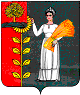 РОССИЙСКАЯ ФЕДЕРАЦИЯСОВЕТ ДЕПУТАТОВ СЕЛЬСКОГО ПОСЕЛЕНИЯПУШКИНСКИЙ СЕЛЬСОВЕТДобринского муниципального района Липецкой области84-я cессия V  созываР Е Ш Е Н И Е23.07.2020г.                               с . Пушкино                                         №   245-рс                                                                 О внесении изменений в бюджет сельского поселения Пушкинский сельсовет Добринского муниципального района Липецкой области Российской Федерации на 2020 год и на плановый период 2021 и 2022 годовРассмотрев представленный администрацией сельского поселения проект решения «О внесении изменений в бюджет сельского поселения Пушкинский сельсовет Добринского муниципального района Липецкой области Российской Федерации на 2020 и на плановый период 2021 и 2022 годов» (утв. решением сессии Совета депутатов сельского поселения Пушкинский сельсовет от 24.12.2019 года № 223–рс), руководствуясь Положением «О бюджетном процессе сельского поселения Пушкинский сельсовет», Уставом сельского поселения Пушкинский сельсовет, учитывая решения постоянной комиссии по экономике,  бюджету, муниципальной собственности и социальным вопросам и финансам, Совет депутатов сельского поселения Пушкинский сельсоветРЕШИЛ:1. Принять изменения в бюджет сельского поселения Пушкинский сельсовет Добринского муниципального района Липецкой области Российской Федерации на 2020 год и на плановый период 2021 и 2022 годов» (прилагаются).2. Направить указанный нормативный правовой акт главе сельского поселения для подписания и официального обнародования.3. Настоящее решение вступает в силу со дня его официального обнародования.Председатель Совета депутатов сельского поселения Пушкинский сельсовет                                                              О.И. ЛеньшинаПриняты решением Совета депутатов сельского поселения Пушкинский сельсоветОт 23.07.2020г. , № 245-рсИЗМЕНЕНИЯв бюджет сельского поселения Пушкинский сельсовет Добринскогомуниципального района Липецкой области Российской Федерации на 2020 год и плановый период 2021 и 2022 годовВнести в бюджет сельского поселения Пушкинский сельсовет Добринского муниципального района Липецкой области Российской Федерации на 2020 год и на плановый период 2021 и 2022 годов, принятый решением сессии Совета депутатов сельского поселения Пушкинский сельсовет от 24.12.2019 № 223 – рс, с изменениями №223 от 12.02.2020г., №233 от 16.03.2020г., №234-рс от 26.03.2020г.,№236-рс от 23.04.2020г. следующие изменения:В статье 1.:В пункте 1: подпункт 1) цифру «7 820 240,37» заменить на цифру « 9 059 555,17 »                     подпункт 2) цифру «6 442 390,37» заменить на цифру «7 521 705,17»В статью 5.:В пункте 7: подпункте 1) цифру «553 326,84» заменить на цифру «536 727,48»Приложения: 5,7,9,11,17  изложить в следующей редакции (прилагается)Председатель Совета депутатов   сельского поселения Пушкинский сельсовет                                                   О.И. Леньшина     Приложение 5к бюджету сельского поселенияПушкинский сельсовет Добринского муниципального района Липецкой области Российской Федерации на 2020 год и плановый период 2021 и 2022 годовруб.Приложение 7к бюджету сельского поселенияПушкинский сельсовет Добринского муниципального района Липецкой области Российской Федерации на 2020 год и плановый период 2021 и 2022 годовРаспределение бюджетных ассигнований сельского поселенияпо разделам и подразделам  классификации расходов бюджетовРоссийской   Федерации  на 2020 год        руб.  Приложение 9к бюджету сельского поселенияПушкинский сельсовет Добринского муниципального района Липецкой области Российской Федерации на 2020 год и плановый период 2021 и 2022 годовВЕДОМСТВЕННАЯ   СТРУКТУРАрасходов бюджета сельского поселения на 2020 годруб.Приложение 11к  бюджету  сельского поселенияПушкинский сельсовет Добринского муниципального района Липецкой областиРоссийской Федерации на 2020 годи плановый период 2021 и 2022 годовРаспределение  расходов бюджета сельского поселения  по разделам, подразделам, целевым статьям (муниципальным программам и непрограммным направлениям деятельности), группам видов расходов классификации расходов бюджетов Российской Федерации на  2020 годруб.Приложение № 17к  бюджету  сельского поселенияПушкинский сельсовет Добринскогомуниципального района Липецкой областиРоссийской Федерации на 2020 годи плановый период 2021 и  2022 годовОбъем межбюджетных трансфертов, предусмотренных к получениюиз районного бюджета на 2020 год                                                                                                                                    руб.Объем доходов по бюджету сельского поселения                                                                                                                         Пушкинский сельсовет  на 2020 годОбъем доходов по бюджету сельского поселения                                                                                                                         Пушкинский сельсовет  на 2020 годОбъем доходов по бюджету сельского поселения                                                                                                                         Пушкинский сельсовет  на 2020 годКод бюджетной классификацииНаименование показателейСумма                           2020 г.Налоговые доходы3 741 500,00101 02000 00 0000 110Налог на доходы с физических лиц1 186 500,00105 03000 00 0000 110Единый сельскохозяйственный налог75 000,00105 01000 00 0000 110Налог, взимаемый в связи с применением упрощенной системы налогообложения225 000,00106 01000 00 0000 110Налог на имущество физических лиц80 000,00106 06000 00 0000 110Земельный налог2 175 000,001 00 00000 00 0000 000Итого собственных доходов3 741 500,00202 15001 10 0000 150Дотация на выравнивание бюджетной обеспеченности поселений941 000,00202 15002 10 0000 150Дотация на поддержку мер по обеспечению сбалансированности местных бюджетов2 369 200,00202 29999 10 0000 150Прочие субсидии бюджетам сельских поселений9 313,45202 35118 10 0000 150Субвенция бюджетам поселений на осуществление первичного воинского учета на территориях, где отсутствуют военные комиссариаты80 900,00202 40014 10 0000 150Межбюджетные трансферты, передаваемые бюджетам сельских поселений из бюджетов муниципальных районов на осуществление части полномочий по решению вопросов местного значения в соответствии с заключенными соглашениями536 727,482 02 90054 10 0000 150Прочие безвозмездные поступления в бюджеты  сельских поселений от бюджетов муниципальных районов1 255 914,242 07 05020 10 0000 150Поступления от денежных пожертвований, предоставляемых физическими лицами получателям средств бюджетов сельских поселений125 000,002 00 00000 00 0000 000Безвозмездные поступления, всего5 318 055,17ВСЕГО ДОХОДОВ9 059 555,17НаименованиеРазделПодраздел2020 годВсего7 521 705,17Общегосударственные вопросы01004 104 785,45Функционирование высшего должностного  лица субъекта Российской Федерации и муниципального образования0102804 953,00Функционирование Правительства Российской Федерации, высших исполнительных органов государственной власти субъектов Российской Федерации, местных администраций 01041 663 848,00Обеспечение деятельности финансовых, налоговых и таможенных органов и органов финансового(финансово-бюджетного) надзора0106115 470,00Обеспечение проведения выборов и референдумов0107200 000,00Другие общегосударственные вопросы01131 320 514,45Национальная оборона020080 900,00Мобилизационная  и вневойсковая подготовка020380 900,00Национальная экономика0400526 851,00Дорожное хозяйство (дорожные фонды)0409526 851,00Жилищно-коммунальное хозяйство05001 771 155,72Жилищное хозяйство05019 876,48Коммунальное хозяйство050218 914,24Благоустройство05031 742 365,00Культура , кинематография0800898 932,00Культура 0801898 932,00Обслуживание государственного и муниципального долга1300139 081,00Обслуживание государственного внутреннего и муниципального долга1301139 081,00ГлавныйраспорядительРазделПодразделЦелевая статьяВид расходовСУММААдминистрация сельского поселения Пушкинский сельсовет Добринского муниципального района Липецкой области Российской Федерации, всего9147 521 705,17Общегосударственные вопросы914014 104 785,45Функционирование высшего должностного лица субъекта Российской Федерации и муниципального образования9140102804 953,00Непрограммные расходы бюджета сельского поселения914010299 0 00 00000804 953,00Обеспечение деятельности органов  местного самоуправления сельского поселения914010299 1 00 00000804 953,00Обеспечение деятельности главы местной администрации (исполнительно-распорядительного органа муниципального образования)  914010299 1 00 00050804 953,00Расходы на выплаты персоналу в целях обеспечения выполнения функций государственными (муниципальными) органами, казенными учреждениями, органами управления государственными внебюджетными фондами914010299 1 00 00050100804 953,00Функционирование Правительства Российской Федерации, высших исполнительных органов государственной власти субъектов Российской Федерации, местных администраций 91401041 663 848,00Непрограммные расходы бюджета  сельского поселения914010499 0 00 000001 663 848,00Иные непрограммные мероприятия914010499 9 00 000001 663 848,00Расходы на выплаты по оплате труда работников органов местного самоуправления914010499 9 00 001101 373 310,00Расходы на выплаты персоналу в целях обеспечения выполнения функций государственными (муниципальными) органами, казенными учреждениями, органами управления государственными внебюджетными фондами914010499 9 00 001101001 373 310,00Расходы на обеспечение функций органов местного самоуправления (за исключением расходов на выплаты по оплате труда работников указанных органов)914010499 9 00 00120290 538,00Закупка товаров, работ и услуг для обеспечения государственных (муниципальных) нужд914010499 9 00 00120200187 283,00Иные бюджетные ассигнования914010499 9 00 00120800103 255,00Обеспечение деятельности финансовых, налоговых и таможенных органов и органов финансового(финансово-бюджетного) надзора9140106115 470,00Непрограммные расходы бюджета сельского поселения914010699 0 00 00000115 470,00Иные непрограммные мероприятия 914010699 9 00 00000115 470,00Межбюджетные трансферты бюджету муниципального района из бюджета  сельского поселения на осуществление части полномочий по решению вопросов местного значения в соответствии с заключенным соглашением 914010699 9 00 00130115 470,00Межбюджетные трансферты914010699 9 00 00130500115 470,00Обеспечение проведения выборов и референдумов9210107200 000,00Непрограммные расходы бюджета сельского поселения921010799 0 00 00000200 000,00Иные непрограммные мероприятия 921010799 9 00 00000200 000,00Расходы на проведение выборов в представительные органы власти сельских поселений921010799 9 00 00010200 000,00Иные бюджетные ассигнования921010799 9 00 00010800200 000,00Другие общегосударственные вопросы91401131 320 514,45Муниципальная программа сельского поселения «Устойчивое развитие территории сельского поселения Пушкинский сельсовет на 2019-2024 годы»914011301 0 00 000001 320 514,45Подпрограмма «Обеспечение реализации муниципальной политики на территории сельского поселения Пушкинский сельсовет»914011301 4 00 000001 320 514,45Основное мероприятие «Приобретение услуг по сопровождению сетевого программного обеспечения по электронному ведению похозяйственного учета914011301 4 02 0000015 313,45Расходы на приобретение программного обеспечения 914011301 4 02 867909 313,45Закупка товаров, работ и услуг для обеспечения государственных (муниципальных) нужд914011301 4 02 867902009 313,45Расходы на приобретение программного обеспечения на условиях софинансирования с областным бюджетом914011301 4 02 S67906 000,00Закупка товаров, работ и услуг для  обеспечения государственных (муниципальных) нужд914011301 4 02 S67902006 000,00Основное мероприятие Ежегодные членские взносы в Ассоциацию «Совета муниципальных образований» 914011301 4 03 000005 000,00Расходы на оплату членских взносов914011301 4 03 200805 000,00Иные бюджетные ассигнования914011301 4 03 200808005 000,00Основное мероприятие «Прочие мероприятия сельского поселения»914011301 4 08 0000063 201,00Реализация направления расходов основного мероприятия «Прочие мероприятия сельского поселения»914011301 4 08 9999963 201,00Закупка товаров, работ и услуг для обеспечения государственных (муниципальных) нужд914011301 4 08 9999920063 201,00Непрограммные расходы бюджета сельского поселения914050299000000001 237 000,00Резервные фонды914050299200000001 237 000,00Резервный фонд администрации Добринского муниципального района 914050299200000001 237 000,00Закупка товаров, работ и услуг для обеспечения государственных (муниципальных) нужд914050299200050002001 237 000,00Иные непрограммные мероприятия914020399 9 00 0000080 900,00Осуществление первичного воинского учета на территориях, где отсутствуют военные комиссариаты914020399 9 00 5118080 900,00Расходы на выплаты персоналу в целях обеспечения выполнения функций государственными (муниципальными) органами, казенными учреждениями, органами управления государственными внебюджетными фондами914020399 9 00 5118010076 200,00Закупка товаров, работ и услуг для обеспечения государственных (муниципальных) нужд914020399 9 00 511802004 700,00Национальная экономика91404526 851,00Дорожное хозяйство (дорожные фонды)9140409526 851,00Муниципальная программа сельского поселения «Устойчивое развитие территории сельского поселения Пушкинский сельсовет на 2019-2024 годы»914040901 0 00 00000526 851,00Подпрограмма «Обеспечение населения качественной, развитой инфраструктурой и повышения уровня благоустройства территории сельского поселения Пушкинский сельсовет»914040901 1 00 00000526 851,00Основное мероприятие «Содержание инжинерной инфраструктуры сельского поселения Пушкинский сельсовет»914040901 1 01 00000526 851,00Расходы на содержание дорог914040901 1 01 41100213 600,00Закупка товаров, работ и услуг для обеспечения государственных (муниципальных) нужд914040901 1 01 41100200 213 600,00Расходы по погашению кредиторской задолженности прошлых лет по ремонту автомобильных дорог в границах сельского поселения914040901 1 01 41400313 251,00Закупка товаров, работ и услуг для обеспечения государственных (муниципальных) нужд914040901 1 01 41400200313 251,00Жилищно-коммунальное хозяйство914051 771 155,72Жилищное хозяйство91405019 876,48Муниципальная программа сельского поселения «Устойчивое развитие территории сельского поселения Пушкинский сельсовет на 2019-2024 годы»914050101 0 00 000009 876,48Подпрограмма «Обеспечение населения качественной, развитой инфраструктурой и повышения уровня благоустройства территории сельского поселения Пушкинский сельсовет»914050101 1 00 000009 876,48Основное мероприятие «Содержание муниципального жилищного фонда»914050101 1 04 000009 876,48Взносы на капремонт многоквартирных домов914050101 1 04 412009 876,48Закупка товаров, работ и услуг для обеспечения государственных (муниципальных) нужд914050101 1 04 412002009 876,48 Коммунальное хозяйство914050218 914,24Непрограммные расходы бюджета сельского поселения9140502990000000018 914,24Резервные фонды9140502992000000018 914,24Резервный фонд администрации Добринского муниципального района 9140502992000000018 914,24Закупка товаров, работ и услуг для обеспечения государственных (муниципальных) нужд9140502992000500020018 914,24Благоустройство91405031 742 365,00Муниципальная программа сельского поселения «Устойчивое развитие территории сельского поселения Пушкинский сельсовет на 2019-2024 годы»914050301 0 00 000001 742 365,00Подпрограмма «Обеспечение населения качественной, развитой инфраструктурой и повышения уровня благоустройства территории сельского поселения Пушкинский сельсовет»914050301 1 00 000001 742 365,00Основное мероприятие «Текущие расходы на содержание, реконструкцию и поддержание в рабочем состоянии системы уличного освещения сельского поселения»914050301 1 02 00000 1 593 827,00Расходы на уличное освещение914050301 1 02 200101 593 827,00Закупка товаров, работ и услуг для обеспечения государственных (муниципальных) нужд914050301 1 02 200102001 593 827,00Основное мероприятие «Прочие мероприятия по благоустройству сельского поселения»914050301 1 03 00000148 538,00Реализация направления расходов основного мероприятия «Прочие мероприятия по благоустройству сельского поселения»914050301 1 03 99999148 538,00Закупка товаров, работ и услуг для обеспечения государственных (муниципальных) нужд914050301 1 03 99999200148 538,00Культура, кинематография 91408898 932,00Культура 9140801898 932,00Муниципальная программа сельского поселения «Устойчивое развитие территории сельского поселения Пушкинский сельсовет на 2019-2024 годы»914080101 0 00 00000898 932,00Подпрограмма «Развитие социальной сферы на территории сельского поселения Пушкинский сельсовет»914080101 2 00 00000898 932,00Основное мероприятие «Создание условий и проведение мероприятий направленных на развитие культуры сельского поселения»9140801 01 2 02 00000898 932,00Предоставление бюджетным и автономным учреждениям субсидий914080101 2 02 09000100 764,00Предоставление субсидий бюджетным, автономным учреждениям и иным некоммерческим организациям914080101 2 02 0900060066 216,00Межбюджетные трансферты бюджету муниципального района на осуществление полномочий в части создания условий для организации досуга и обеспечения жителей поселений услугами организаций культуры в соответствии с заключенным соглашением914080101 2 02 09100798 168,00Межбюджетные трансферты9140801 01 2 02 09100500798 168,00Обслуживание государственного и муниципального долга91413139 081,00Обслуживание государственного внутреннего и муниципального долга9141301139 081,00Муниципальная программа сельского поселения «Устойчивое развитие территории сельского поселения Пушкинский сельсовет на 2019-2024 годы»914130101 0 00 00000139 081,00Подпрограмма «Обеспечение реализации муниципальной политики на территории сельского поселения Пушкинский сельсовет»914130101 4 00 00000139 081,00Основное мероприятие «Обслуживание муниципального долга»914130101 4 06 00000139 081,00Расходы на обслуживание муниципального долга914130101 4 06 20090139 081,00Обслуживание государственного (муниципального) долга914130101 4 06 20090700139 081,00РазделПодразделЦелевая статьяВид расходовСУММААдминистрация сельского поселения Пушкинский сельсовет Добринского муниципального района Липецкой области Российской Федерации, всего7 521 705,17Общегосударственные вопросы014 104 785,45Функционирование высшего должностного лица субъекта Российской Федерации и муниципального образования0102804 953,00Непрограммные расходы бюджета сельского поселения010299 0 00 00000804 953,00Обеспечение деятельности органов  местного самоуправления сельского поселения010299 1 00 00000804 953,00Обеспечение деятельности главы местной администрации (исполнительно-распорядительного органа муниципального образования)  010299 1 00 00050804 953,00Расходы на выплаты персоналу в целях обеспечения выполнения функций государственными (муниципальными) органами, казенными учреждениями, органами управления государственными внебюджетными фондами010299 1 00 00050100804 953,00Функционирование Правительства Российской Федерации, высших исполнительных органов государственной власти субъектов Российской Федерации, местных администраций 01041 663 848,00Непрограммные расходы бюджета  сельского поселения010499 0 00 000001 663 848,00Иные непрограммные мероприятия010499 9 00 000001 663 848,00Расходы на выплаты по оплате труда работников органов местного самоуправления010499 9 00 001101 373 310,00Расходы на выплаты персоналу в целях обеспечения выполнения функций государственными (муниципальными) органами, казенными учреждениями, органами управления государственными внебюджетными фондами010499 9 00 001101001 373 310,00Расходы на обеспечение функций органов местного самоуправления (за исключением расходов на выплаты по оплате труда работников указанных органов)010499 9 00 00120290 538,00Закупка товаров, работ и услуг для обеспечения государственных (муниципальных) нужд010499 9 00 00120200187 283,00Иные бюджетные ассигнования010499 9 00 00120800103 255,00Обеспечение деятельности финансовых, налоговых и таможенных органов и органов финансового(финансово-бюджетного) надзора0106115 470,00Непрограммные расходы бюджета сельского поселения010699 0 00 00000115 470,00Иные непрограммные мероприятия 010699 9 00 00000115 470,00Межбюджетные трансферты бюджету муниципального района из бюджета  сельского поселения на осуществление части полномочий по решению вопросов местного значения в соответствии с заключенным соглашением 010699 9 00 00130115 470,00Межбюджетные трансферты010699 9 00 00130500115 470,00Обеспечение проведения выборов и референдумов0107200 000,00Непрограммные расходы бюджета сельского поселения010799 0 00 00000200 000,00Иные непрограммные мероприятия 010799 9 00 00000200 000,00Расходы на проведение выборов в представительные органы власти сельских поселений010799 9 00 00010200 000,00Иные бюджетные ассигнования010799 9 00 00010800200 000,00Другие общегосударственные вопросы01131 320 514,45Муниципальная программа сельского поселения «Устойчивое развитие территории сельского поселения Пушкинский сельсовет на 2019-2024 годы»011301 0 00 000001 320 514,45Подпрограмма «Обеспечение реализации муниципальной политики на территории сельского поселения Пушкинский сельсовет»011301 4 00 000001 320 514,45Основное мероприятие «Приобретение услуг по сопровождению сетевого программного обеспечения по электронному ведению похозяйственного учета011301 4 02 0000015 313,45Расходы на приобретение программного обеспечения 011301 4 02 867909 313,45Закупка товаров, работ и услуг для обеспечения государственных (муниципальных) нужд011301 4 02 867902009 313,45Расходы на приобретение программного обеспечения на условиях софинансирования с областным бюджетом011301 4 02 S67906 000,00Закупка товаров, работ и услуг для  обеспечения государственных (муниципальных) нужд011301 4 02 S67902006 000,00Основное мероприятие Ежегодные членские взносы в Ассоциацию «Совета муниципальных образований» 011301 4 03 000005 000,00Расходы на оплату членских взносов011301 4 03 200805 000,00Иные бюджетные ассигнования011301 4 03 200808005 000,00Основное мероприятие «Прочие мероприятия сельского поселения»011301 4 08 0000063 201,00Реализация направления расходов основного мероприятия «Прочие мероприятия сельского поселения»011301 4 08 9999963 201,00Закупка товаров, работ и услуг для обеспечения государственных (муниципальных) нужд011301 4 08 9999920063 201,00Непрограммные расходы бюджета сельского поселения050299000000001 237 000,00Резервные фонды050299200000001 237 000,00Резервный фонд администрации Добринского муниципального района 050299200000001 237 000,00Закупка товаров, работ и услуг для обеспечения государственных (муниципальных) нужд050299200050002001 237 000,00Иные непрограммные мероприятия020399 9 00 0000080 900,00Осуществление первичного воинского учета на территориях, где отсутствуют военные комиссариаты020399 9 00 5118080 900,00Расходы на выплаты персоналу в целях обеспечения выполнения функций государственными (муниципальными) органами, казенными учреждениями, органами управления государственными внебюджетными фондами020399 9 00 5118010076 200,00Закупка товаров, работ и услуг для обеспечения государственных (муниципальных) нужд020399 9 00 511802004 700,00Национальная экономика04526 851,00Дорожное хозяйство (дорожные фонды)0409526 851,00Муниципальная программа сельского поселения «Устойчивое развитие территории сельского поселения Пушкинский сельсовет на 2019-2024 годы»040901 0 00 00000526 851,00Подпрограмма «Обеспечение населения качественной, развитой инфраструктурой и повышения уровня благоустройства территории сельского поселения Пушкинский сельсовет»040901 1 00 00000526 851,00Основное мероприятие «Содержание инжинерной инфраструктуры сельского поселения Пушкинский сельсовет»040901 1 01 00000526 851,00Расходы на содержание дорог040901 1 01 41100213 600,00Закупка товаров, работ и услуг для обеспечения государственных (муниципальных) нужд040901 1 01 41100200 213 600,00Расходы по погашению кредиторской задолженности прошлых лет по ремонту автомобильных дорог в границах сельского поселения040901 1 01 41400313 251,00Закупка товаров, работ и услуг для обеспечения государственных (муниципальных) нужд040901 1 01 41400200313 251,00Жилищно-коммунальное хозяйство051 771 155,72Жилищное хозяйство05019 876,48Муниципальная программа сельского поселения «Устойчивое развитие территории сельского поселения Пушкинский сельсовет на 2019-2024 годы»050101 0 00 000009 876,48Подпрограмма «Обеспечение населения качественной, развитой инфраструктурой и повышения уровня благоустройства территории сельского поселения Пушкинский сельсовет»050101 1 00 000009 876,48Основное мероприятие «Содержание муниципального жилищного фонда»050101 1 04 000009 876,48Взносы на капремонт многоквартирных домов050101 1 04 412009 876,48Закупка товаров, работ и услуг для обеспечения государственных (муниципальных) нужд050101 1 04 412002009 876,48 Коммунальное хозяйство050218 914,24Непрограммные расходы бюджета сельского поселения0502990000000018 914,24Резервные фонды0502992000000018 914,24Резервный фонд администрации Добринского муниципального района 0502992000000018 914,24Закупка товаров, работ и услуг для обеспечения государственных (муниципальных) нужд0502992000500020018 914,24Благоустройство05031 742 365,00Муниципальная программа сельского поселения «Устойчивое развитие территории сельского поселения Пушкинский сельсовет на 2019-2024 годы»050301 0 00 000001 742 365,00Подпрограмма «Обеспечение населения качественной, развитой инфраструктурой и повышения уровня благоустройства территории сельского поселения Пушкинский сельсовет»050301 1 00 000001 742 365,00Основное мероприятие «Текущие расходы на содержание, реконструкцию и поддержание в рабочем состоянии системы уличного освещения сельского поселения»050301 1 02 00000 1 593 827,00Расходы на уличное освещение050301 1 02 200101 593 827,00Закупка товаров, работ и услуг для обеспечения государственных (муниципальных) нужд050301 1 02 200102001 593 827,00Основное мероприятие «Прочие мероприятия по благоустройству сельского поселения»050301 1 03 00000148 538,00Реализация направления расходов основного мероприятия «Прочие мероприятия по благоустройству сельского поселения»050301 1 03 99999148 538,00Закупка товаров, работ и услуг для обеспечения государственных (муниципальных) нужд050301 1 03 99999200148 538,00Культура, кинематография 08898 932,00Культура 0801898 932,00Муниципальная программа сельского поселения «Устойчивое развитие территории сельского поселения Пушкинский сельсовет на 2019-2024 годы»080101 0 00 00000898 932,00Подпрограмма «Развитие социальной сферы на территории сельского поселения Пушкинский сельсовет»080101 2 00 00000898 932,00Основное мероприятие «Создание условий и проведение мероприятий направленных на развитие культуры сельского поселения»0801 01 2 02 00000898 932,00Предоставление бюджетным и автономным учреждениям субсидий080101 2 02 09000100 764,00Предоставление субсидий бюджетным, автономным учреждениям и иным некоммерческим организациям080101 2 02 0900060066 216,00Межбюджетные трансферты бюджету муниципального района на осуществление полномочий в части создания условий для организации досуга и обеспечения жителей поселений услугами организаций культуры в соответствии с заключенным соглашением080101 2 02 09100798 168,00Межбюджетные трансферты0801 01 2 02 09100500798 168,00Обслуживание государственного и муниципального долга13139 081,00Обслуживание государственного внутреннего и муниципального долга1301139 081,00Муниципальная программа сельского поселения «Устойчивое развитие территории сельского поселения Пушкинский сельсовет на 2019-2024 годы»130101 0 00 00000139 081,00Подпрограмма «Обеспечение реализации муниципальной политики на территории сельского поселения Пушкинский сельсовет»130101 4 00 00000139 081,00Основное мероприятие «Обслуживание муниципального долга»130101 4 06 00000139 081,00Расходы на обслуживание муниципального долга130101 4 06 20090139 081,00Обслуживание государственного (муниципального) долга130101 4 06 20090700139 081,00СуммаМежбюджетные трансферты на выполнение полномочий по содержанию автомобильных дорог общего пользования местного значения в границах поселений 213 600,00Межбюджетные трансферты на выполнение полномочий по погашению кредиторской задолженности прошлых лет по ремонту дорог общего пользования местного значения в границах поселений313 251,00Межбюджетные трансферты на выполнение полномочий по содержанию муниципального жилищного фонда9 876,48ВСЕГО536 727,48